TROŠKOVNIK ZA NABAVU OSTALIH PREHRAMBENIH PROIZVODA 2017.GODINUSlovima____________________________________________________________________________Napomena: Potrebno je navesti marku ponuđenih proizvoda radi ocjene kvalitete i jednakovrijednosti. Svi dodatni troškovi i eventualni popusti trebaju biti uračunati u cijenu.DJEČJI VRTIĆ ŠIBENSKA MASLINAUlica branitelja Domovinskog rata 2G, 22 000 Šibenik,  tel: 022 332 324; fax: 022 332 530; e-mail: djecji.vrtic@dv-simaslina.comVRSTAKOLIČINAJED.CIJENAUKUPNOBrašno glatko  1/1500 kgBrašno oštro 1/1300kgTjestenina s jajima 0,5kg  1300kgTjestenina bez jaja   0,5kg 50 kgTjestenina sa špinatom  0,5 kg 200 kgLazanje tjestenina   0,5 kg300 kgGriz pšenični  1 kg300 kgČajni kolutići  1/1 500 komPura 1/1600 kgRiža 1/1 dugog zrna (visoko kvalitetna)600 kgRiža 1/1 obična (visoko kvalitetna)800 kgPaprika mljevena  1/13o komJaja4000 komUlje suncokretovo 1/1 bez koresterola1500 LMaslinovo ulje 1/1 domaće proizvodnje, 50 % ekstra djevičansko130 LMargarin 0,25 za mazanje100 kgMaslac 0,25500 kgPrašak za pecivo100 komPahuljice od žitarica i čokolade s vit. domaće proizvodnje 1 kg  kao Čokolino ili jednako vrijedno200 komKakao u prahu300 komCimet50 komČaj šipkov 1/1120 komDivka instant 250 g120 komKakao instant( veća pakovanja domaće proizvodnje) 800 gr120 komŠećer kristal 1 /1800 kgSol kuhinjska  morska 1/1500 kgOcat vinski120 LOcat jabučna30 LVitaminski instant napitak 1/1 kao Cedevita ili jednako vrijedan140 komPahuljice od žitarica 0,5 kg600 komMed 1/1150 komMješavina (mliječnog 50 % i lješnjaka 50 %) proizvoda, Linolada ili slično 2,5 kg80 komKore za pitu (gotove)listovi50 kgKrušne mrvice 0,5 kg100 kgUKUPNOPDVSVEUKUPNO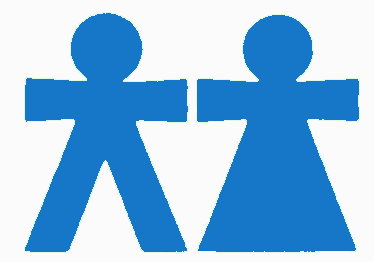 